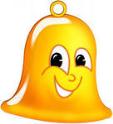                                                               1 класс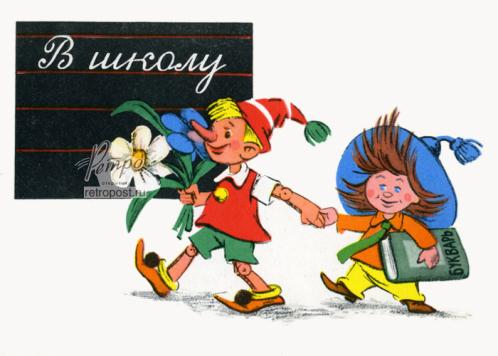 Учитель                                                                  Полупанова Наталия Николаевна                                ХОД ЗАНЯТИЯ (Дверь украшена  у  неё  есть  глаза, нос, улыбка.) Учитель:Эта  дверь  ведёт  в  волшебную  страну  Знаний. В  этом классе  вы  научитесь  читать,  писать  считать,  узнаете  много  интересного.Но  в  этот  праздничный  день  всё  становится  необычным  и  волшебным. И  наша  дверь  тоже  стала  волшебной  и  живой.   Для  того  чтобы,  мы  смогли  её  открыть  нужно  вспомнить    какие -  нибудь  волшебные       заклинания.  Дети  вспоминают  заклинания  из  сказок:               «Сим – Сим  откройся!», «Крибле,  крабле,  бум-с!( Ребята произносят  заклинание и входят  в класс)Учитель:Вы пришли в первый класс, и наша школа станет местом, где вы узнаете много нового и интересного. И, конечно, здесь вы встретите много новых друзей.   - Я ваш учитель. Меня зовут Наталия Николаевна  (на доску прикрепляю цветок, вырезанный из цветной бумаги, на котором написано мое имя). Посмотрите   как много ребят в классе.   Конечно, у каждого свое имя.  Давайте познакомимся. Когда я скажу “3,4”– каждый по команде выкрикнет свое имя.  - Ой, ой, ой! Вы так громко кричали, а я ни одного имени не расслышала. -А вы все имена расслышали?- Вот и я не расслышала. Давайте попробуем по-другому. Если не получилось громко, скажем свои имена шепотом.- “3,4”!- Опять что-то не то. Никто не кричал, а все равно ничего не понятно. А вы много имен услышали?- Как вы думаете, почему?- Потому что все кричим одновременно.Учитель:- Вместе работать хорошо, играть весело, петь здорово, а вот отвечать плохо: когда все сразу говорят разные слова, то ничего не понять. - Давайте попробуем говорить по очереди, по одному и послушаем, как зовут мальчиков и девочек нашего класса. Я буду подходить по очереди к каждому из вас, и тот, до чьего плеча я дотронусь, громко и четко назовет свое имя. У меня в руке цветы с вашими именами, каждому я дам один из цветов, а вы прикрепите цветок на доску. - Спасибо! Теперь мы услышали все имена.  - Ребята, посмотрите, как много цветов у нас получилось, так же много, как и нас. И все мы один класс (помещаю табличку “Наш класс.”) Вот он какой наш класс!- Ребята, наш класс – это все мы, а еще наш класс - это комната, где мы находимся. Посмотрите, какой он замечательный: светлый, уютный! Школа – это чудесная страна Знаний. По стране Знаний могут путешествовать только школьники.-А кто такие школьники? (те, кто учится в школе)-А как называют учеников 1 класса? (первоклассники).- В страну Знаний пускают только организованных, дружных и послушных ребят, которые знают правила поведения в этой стране. Давайте и мы познакомимся с этими правилами.Приложите ухо к своей парте и послушайте ее советы. Прислушайтесь к мудрым советам парты. Вам вместе с ней  придётся провести 816дней, 32 тысячи уроков, 50 тысяч часов                               Звучит магнитофонная запись «Советы парты».
1.Утром рано просыпайся,
Хорошенько умывайся,
Чтобы в школе не зевать,
Носом парту не клевать.
2.Приучай себя к порядку,
Не играй с вещами в прядки,
Каждой книжкой дорожи,
В чистоте портфель держи.
3.Не отправится охотник
На охоту без ружья,
Но и ты не должен оставлять
Дома книжку и тетрадь.
4.В нашей школе есть закон,
Вход неряхам запрещен.
5 Парта — это не кровать
И нельзя на ней лежать.
Ты сиди за партой стройно
И веди себя достойно.
На уроках не болтай
И «5» получай.
6. Вставайте дружно каждый раз
Когда учитель входит в класс.
7.Учитель спросит, надо встать,
Когда он сесть позволит, сядь.
Ответить хочешь, не шуми,
А только руку подыми.
8.На уроке не хихикай,
Стул туда — сюда не двигай,
Педагога уважай
И соседу не мешай.
9.Не дразнись, не зазнавайся,
В школе всем помочь старайся,
Зря не хмурься, будь смелей
И найдешь себе друзей -Ребята, но мы не сможем отправиться в страну Знаний без главных ваших помощников-  это книги (книги закрыты белыми листами бумаги).-Хотите узнать, что это за книги? Но для этого надо выполнить задания.-Какая книга о себе говорит так?           Кто научит вас считать           Прибавлять и вычитать?           Кто научит уравнения решать?           И задачи понимать? ( математика)Математика приготовила для вас задачки:( задания лежат в книге)  Три яблока было у Коли         Два дали товарищи в школе        Яблок сколько всего        Стало друзья у него              2.  Пять щенят в футбол играли                  Одного домой позвали                 Он сидит теперь считает                  Сколько их теперь играетУчитель:  Ну, а это, что за книга  угадайте.           Я всех знаю, всех учу           Хотя сама всегда молчу           Чтоб со мною подружиться           Надо грамоте учиться (азбука)Азбука принесла для  вас тоже задания. ( задания лежат в книге)Угадайте, из какой сказки эта иллюстрация? (показ иллюстраций)Учитель: Есть ещё один  интересный  предмет. Это  окружающий мир.Это предмет тоже приготовил для вас задание ( задания лежат в книге) Угадайте, что за животное спряталось? ( показ иллюстраций на которых изображены части животных ( нога, хвост, ухо, голова и т.д.)Учитель: Ну что ж, ребята,  вы познакомились со своими друзьями помощниками.- Как вы будете за ними ухаживать? (учебники надо беречь, нельзя их кидать и рвать.)                                                                                                                                                                                                                                                                                                -Во что их надо одевать? (в обложки)- А какая помощница нужна учебнику?                        Я нужна вам для порядка.Зря страницы не листай,Там, где я читай. (Закладка)-Но  чтобы хорошо учиться, надо быть внимательным на уроке. А вы внимательны? Мы сейчас проверим. Какие же вещи можно приносить в школу? Я прочитаю стихотворение. А вы хлопнете в ладоши, если такие вещи в школе нужны, если же какие – то вещи в школе не нужны, покажите движениями головы.Посмотрим, кто самый внимательный из вас…Если в школу ты идёшь,То в портфель с собой берёшь:- В клеточку тетрадку?- Новую рогатку?- Веник для уборки?- Дневник для пятёрки?- Альбом и краски?- Карнавальные маски?- Азбуку в картинках?- Рваные ботинки?- Фломастеры и ручку?- Гвоздиков кучку?- Карандаши цветные?- Матрасы надувные?- Ластик и линейку?- В клетке канарейку?- Альбом, чтоб рисовать?- Жвачек, чтоб жевать?- Учебники в обложке?- Тарелки, вилки, ложки?- Диванчик, чтоб лежать?- Картон, чтоб вырезать? Учитель: Ну что же вы достойно прошли все испытания  и можете с гордостью носить звание « первоклассник» ( вручение дипломов)Я поздравляю вас! Прошу дать клятву первоклассника. Клятва даётся стоя. Я буду читать слова клятвы, а вы, когда я буду останавливаться, хором говорите «Клянусь».
                                            Клятва первоклассника.
Клянусь перед всеми здоровым я быть, 
И в свою школу исправно ходить! 
Клянусь! 
Клянусь читать и писать я прилично 
И в ранце носить "хорошо" и "отлично". 
Клянусь! 
Клянусь я, что буду я очень стараться 
С друзьями моими впредь    не драться! 
Клянусь! 
Клянусь я ребёнком воспитанным быть, 
Не бегать по школе, а шагом ходить. 
Клянусь! 
Ребёнком всегда идеальным я буду 
И клятвы моей никогда не забуду! 
Клянусь! Ну, что, уважаемые родители, вы готовы помогать своим первоклассникам учиться?Мы должны с вас взять обещание. Если вы согласны со мной, произносите слово “Да!”.А вы, ребята, повернитесь к своим родителям и послушайте, что они вам обещают.Детям в учёбе поможем всегда,
Чтобы детьми была школа горда. ДА!Нас не пугает задач чехарда,
Формулы вспомнить для нас ерунда. ДА!Клянёмся детей не бить никогда, 
Только слегка пожурить иногда. ДА!Будем спокойны, как в речке вода,
Мудрыми будем, как в небе звезда. ДА!Будем вставать по утрам в холода,
Чтобы успеть и туда и сюда. ДА!Вкусные блюда будем готовить всегда,
Баловать сладким детей иногда. ДА!Когда ж завершиться учёбы страда,
Вместе с детьми погуляем тогда. ДА!Учитель. -А сейчас я зажгу свечу знаний (учитель зажигает свечку).Знаете, какую пословицу сложили люди о знаниях?                        Солнце освещает мир, а знания – жизнь.Я хочу, чтобы такой огонёк всегда горел в ваших глазах. А сейчас, в честь праздника мы устроим салют (ученики одновременно лопают шарики, прикреплённые к партам).